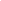                                                                                                                           ______ Ano                                                                    ____________________________________________                                                                           Ass. Pais e/ou Responsáveis                                   São Paulo, ______ de ___________________ de 20___.FICHA DE ALUNO 2024Nome do AlunoNome do AlunoR.ACPFRG.Data de ExpediçãoData de Nasc. _______/_______/_______EstadoNacionalidadeTelefoneEndereçoEndereçoBairro:Cep:Nome do PaiNome do PaiRGCPF.NacionalidadeProfissão:Endereço Com.Endereço Com.Tel. ComCel.EmailEmailNome da MãeNome da MãeRGCPF.NacionalidadeProfissão:Endereço Com.Endereço Com.Tel. ComCel.EmailEmailNomeNomeTelParentescoNomeNomeTelParentescoCom quem o aluno mora? (   ) mãe   (   ) pai   (   ) ambos   (   ) outra pessoaNo caso de outra pessoa, colocar nome e parentesco:_______________________________________________Com quem o aluno mora? (   ) mãe   (   ) pai   (   ) ambos   (   ) outra pessoaNo caso de outra pessoa, colocar nome e parentesco:_______________________________________________Escola Anterior que o aluno frequentou: __________________________________________________________Escola Anterior que o aluno frequentou: __________________________________________________________Em relação à saúde:	Especifique que doença seu filho já teve ____________________________________________________________________________________Está fazendo algum tratamento? ____________________________________________________________________________________Em relação à saúde:	Especifique que doença seu filho já teve ____________________________________________________________________________________Está fazendo algum tratamento? ____________________________________________________________________________________O Aluno está autorizado á deixar a escola sozinho?(   ) Sim                         (   ) NãoObs: Se a resposta for Sim assinar autorização.Quem está autorizado a retirar o aluno da escola?Nome: _______________________________________ R.G: _________________________________________Parentesco: ___________________________________Nome: _______________________________________ R.G: _________________________________________Parentesco: ___________________________________Nome: _______________________________________ R.G: _________________________________________Parentesco: ___________________________________Outros Telefones para contato: ________________________________________________________________O Aluno está autorizado á deixar a escola sozinho?(   ) Sim                         (   ) NãoObs: Se a resposta for Sim assinar autorização.Quem está autorizado a retirar o aluno da escola?Nome: _______________________________________ R.G: _________________________________________Parentesco: ___________________________________Nome: _______________________________________ R.G: _________________________________________Parentesco: ___________________________________Nome: _______________________________________ R.G: _________________________________________Parentesco: ___________________________________Outros Telefones para contato: ________________________________________________________________